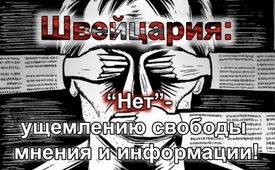 Швейцария: «нет» – ущемлению свободы мнения и информации!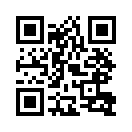 На окончательном голосовании 14 декабря  2018 года Национальный  совет решил расширить уголовную ответственность за расизм также применительно к «сексуальной ориентации».  Однако, согласно законодательству, в Швейцарии уже нет места  дискриминации  и ненависти,  для  этого  нет  необходимости  в  запрете  слова и образа мыслей.На окончательном голосовании 14 декабря  2018 года Национальный  совет решил расширить уголовную ответственность за расизм также применительно к «сексуальной ориентации». Уголовный кодекс уже сегодня  предполагает наказание за оскорбление, издевательство и клевету. 
Новые  уголовные нормы, применяющие такое с трудом толкуемое понятие как «сексуальная ориентация», приносят вред правовой безопасности  и  подготавливают  почву для самовольного изложения. Поэтому  многие  курирующие организации предложили провести референдум против этих изменений. 
Согласно законодательству, в Швейцарии нет места  дискриминации  и ненависти,  для  этого  нет  необходимости  в  запрете  слова и образа мыслей. Всё же, суть свободы мнения и информации включает, однако, право высказывать мнения, которые могут не нравиться другим.от jam.Источники:https://www.zensurgesetz-nein.ch/argumente/Может быть вас тоже интересует:---Kla.TV – Другие новости ... свободные – независимые – без цензуры ...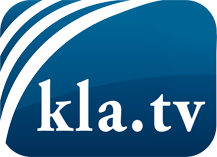 О чем СМИ не должны молчать ...Мало слышанное от народа, для народа...регулярные новости на www.kla.tv/ruОставайтесь с нами!Бесплатную рассылку новостей по электронной почте
Вы можете получить по ссылке www.kla.tv/abo-ruИнструкция по безопасности:Несогласные голоса, к сожалению, все снова подвергаются цензуре и подавлению. До тех пор, пока мы не будем сообщать в соответствии с интересами и идеологией системной прессы, мы всегда должны ожидать, что будут искать предлоги, чтобы заблокировать или навредить Kla.TV.Поэтому объединитесь сегодня в сеть независимо от интернета!
Нажмите здесь: www.kla.tv/vernetzung&lang=ruЛицензия:    Creative Commons License с указанием названия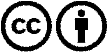 Распространение и переработка желательно с указанием названия! При этом материал не может быть представлен вне контекста. Учреждения, финансируемые за счет государственных средств, не могут пользоваться ими без консультации. Нарушения могут преследоваться по закону.